Detalj-/områdereguleringsplan for<navn på planen>1. Planbeskrivelse
Dokumentene består av:PlanbeskrivelsePlanbestemmelser og retningslinjerKartDette er en forslagsmal, teksten kan redigeres etter behov, all rød tekst fjernes.Innholdsfortegnelse
1.	Sammendrag	52. Bakgrunn	52.1. Hensikt med planen	52.2. Forslagstiller, plankonsulent, eierforhold	52.3. Tidligere vedtak i saken	52.4. Utbyggingsavtaler	52.5. Krav om konsekvensutredning	53. Planprosessen	54. Planstatus og rammebetingelser	54.1. Overordnede planer	54.2. Gjeldende Reguleringsplaner	64.3. Tilgrensende planer	64.4. Temaplaner	64.5. Statlige planretningslinjer/rammer/føringer	65. Beskrivelse av planområdet, eksisterende forhold	65.1 Beliggenhet	65.2. Dagens arealbruk og tilstøtende arealer	65.3. Stedets karakter	65.4. Landskap	65.5. Kulturminner og kulturmiljø	65.6. Naturverdier	65.7. Rekreasjonsverdi/rekreasjonsbruk, uteområder	65.8. Landbruk	65.9. Trafikkforhold	65.10 Barns interesser	75.11. Sosial infrastruktur	75.12 universell tilgjengelighet	75.13. teknisk infrastruktur	75.14. Grunnforhold	75.15. Støyforhold	75.16. luftforurensing	75.17. Risiko- og sårbarhet / ROS (eksisterende situasjon)	75.18. Næring	85.19. Analyser/utredninger	86. Beskrivelse av planforslaget	86.1. Planlagt arealbruk	86.2. Gjennomgang av aktuelle reguleringsformål	86.3 Bebyggelsens plassering og utforming	86.4 Boligmiljø/ bokvalitet	86.5 Parkering	86.6 Tilknytning til infrastruktur	86.7 Trafikkløsning	86.8 Planlagte offentlige anlegg	86.9 Miljøoppfølging	96.10 Universell utforming	96.11 Uteoppholdsareal	96.12 Landbruksfaglige vurderinger	96.13 Kollektivtilbud	96.14 Kulturminner Løsninger i forhold til kulturminner	96.15 Sosial infrastruktur	96.16 Plan for vann- og avløp samt tilknytning til offentlig nett	96.17 Plan for avfallshenting/ søppelsug	96.18 Avbøtende tiltak/ løsninger ROS	96.19 Rekkefølgebestemmelser	97. Konsekvensutredning	97.1 Utredning	97.2  Utredningsplikt	108. Virkninger/konsekvenser av planforslaget	108.1 Overordnede planer	108.2 Landskap	108.3 Stedets karakter	108.4 Byform og estetikk	108.5 Kulturminner og kulturmiljø, evt. Verneverdi	108.6 Forholdet til kravene i kap II i Naturmangfoldloven	108.7 Rekreasjonsinteresser/ rekreasjonsbruk	108.8 Uteområder	108.9 Trafikkforhold	108.10 Barns interesser	108.11 Sosial infrastruktur	108.12 Universell tilgjengelighet	108.13 Energibehov – energiforbruk	118.14 ROS	118.15 Jordressurser/landbruk	118.16 Teknisk infrastruktur	118.17 Økonomiske konsekvenser for kommunen	118.18 Konsekvenser for næringsinteresser	118.19 Interessemotsetninger	118.20 Avveining av virkninger	119. Innkomne innspill	119.1 Merknader	119.2 Annet	1110. Avsluttende kommentar	11Sammendrag2. Bakgrunn2.1. Hensikt med planen2.2. Forslagstiller, plankonsulent, eierforhold2.3. Tidligere vedtak i saken2.4. Utbyggingsavtaler2.5. Krav om konsekvensutredning3. Planprosessen3.1. Medvirkningsprosess, varsel om oppstart, evt. planprogram4. Planstatus og rammebetingelserInnholdet må tilpasses den enkelte plan, med vekt på avvik fra overordnet plan4.1. Overordnede planerFylkeskommunale planer, kommuneplanens arealdel, evt. kommunedelplaner
Regionale planer og føringer:- Fylkesplan for Troms 2014-2015- Planprogram for Regional plan for reindrift i Troms 2018-2023- Regional transportplan for Troms 2017-2029- Regional plan for friluftsliv, vilt og innlandsfisk 2016-2027- Regional plan for handel og service i Troms 2016-2025- Regional forvaltningsplan vannregion Troms 2016-2021- Regional plan for landbruket i Troms 2014-2025- Kulturarvplan for Troms 2011-2014Kommuneplanen:Beskriv hvilke satsningsområder som gjør seg gjeldende fra samfunnsplan, og hvilke hensyn, formål o.a. som gjør seg gjeldende fra kommuneplanens arealdel.Sett inn utsnitt av gjeldende kommuneplan4.2. Gjeldende ReguleringsplanerSett inn utsnitt av gjeldende reguleringsstatus, og forklar kort innholdet i planen(e).4.3. Tilgrensende planer4.4. Temaplaner4.5. Statlige planretningslinjer/rammer/føringer4.5.1. BærekraftsmåleneArbeidet med å realisere bærekraftsmålene skal sikres bred forankring gjennom den regionale og kommunale planleggingen. Målene omhandler overordnede tema og skal hjelpe oss å finne gode løsninger lokalt - som også skal bidra globalt.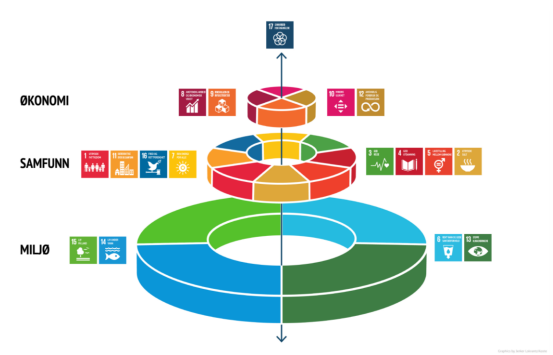 I planen vil vi synliggjøre arbeidet med målene ved at man for hver bestemmelse markerer om denne oppfyller et eller flere mål. Sørreisa kommune har prioritert følgende mål5. Beskrivelse av planområdet, eksisterende forhold5.1 BeliggenhetBeliggenhetAvgrensing og størrelse på planområdet5.2. Dagens arealbruk og tilstøtende arealer5.3. Stedets karakterStruktur og estetikkEksisterende bebyggelse5.4. LandskapTopografi og landskapSolforholdLokalklimaEstetisk og kulturell verdi5.5. Kulturminner og kulturmiljø5.6. Naturverdier5.7. Rekreasjonsverdi/rekreasjonsbruk, uteområder5.8. Landbruk5.9. TrafikkforholdKjøreatkomstVegsystemTrafikkmengdeUlykkessituasjonTrafikksikkerhet for myke trafikanterKollektivtilbud5.10 Barns interesserBarnetråkk5.11. Sosial infrastrukturSkolekapasitetBarnehagedekningAnnet5.12 Universell tilgjengelighet5.13. Teknisk infrastrukturVann og avløpTrafoEnergiforsyning og alternativ energi, fjernvarme m.m.5.14. GrunnforholdStabilitetsforholdLedningerEvt. Rasfare5.15. Støyforhold5.16. Luftforurensing5.17. Risiko- og sårbarhet / ROS (eksisterende situasjon)RisikomatriseAlle relevante forhold skal vurderesRasfareFlomfareVindStøyLuftforurensing og forurensing i grunnenBeredskap og ulykkesrisikoAndre relevante ROS tema5.18. Næring5.19. Analyser/utredninger6. Beskrivelse av planforslaget6.1. Planlagt arealbruk6.1.1. Reguleringsformål6.2. Gjennomgang av aktuelle reguleringsformål6.2.1 Reguleringsformålene gjennomgås og løsningene beskrives
6.3 Bebyggelsens plassering og utforming6.3.1 Bebyggelsens høyde
6.3.2 Grad av utnytting (veileder) Forskrift 
BYA, BRA, %-BYA eller %-BRA 
6.3.3 Antall arbeidsplasser, antall m² næringsarealer
6.3.4 Antall boliger, leilighetsfordeling6.4 Boligmiljø/ bokvalitet
6.5 Parkering
 Antall parkeringsplasser - maksimum og minimumstall
 Begrunnelse for eventuelle avvik fra normen for parkeringsdekning
 Utforming og lokalisering av parkeringsanlegg6.6 Tilknytning til infrastruktur 
6.7 Trafikkløsning6.7.1 Kjøreatkomst
Tilknytning til overordnet vegnett
6.7.2 Utforming av veger
Bredde og stigningsforhold
Avvik fra vegnormalen beskrives
6.7.3 Krav til samtidig opparbeidelse
6.7.4 Varelevering
6.7.5 Tilgjengelighet for gående og syklende
6.7.6 Felles atkomstveger, eiendomsforhold6.8 Planlagte offentlige anlegg
6.9 Miljøoppfølging
Miljøtiltak
6.10 Universell utforming 
Beskrive hvilke krav som er stilt 
Hvordan universell tilgjengelighet skal løses
6.11 Uteoppholdsareal Privat og felles uteoppholdsareal
 Størrelse, lokalisering, kvalitet på uteoppholdsareal
 Lekeplasser
 Begrunnelse for evt avvik fra vedtekter/normer
 Ivaretakelse av eksisterende og evt ny vegetasjon Offentlige friområder
 Arealstørrelse
 Turveier
 Atkomst og tilgjengelighet
 Sesongbruk Andre uteoppholdsarealer Krav om utomhusplan og rekkefølgebestemmelse6.12 Landbruksfaglige vurderinger6.13 Kollektivtilbud6.14 Kulturminner
Løsninger i forhold til kulturminner6.15 Sosial infrastruktur 
6.16 Plan for vann- og avløp samt tilknytning til offentlig nett
6.17 Plan for avfallshenting/ søppelsug
6.18 Avbøtende tiltak/ løsninger ROS
6.19 Rekkefølgebestemmelser7. Konsekvensutredning7.1 Utredning
Konsekvensutredning etter konsekvensutredningsforskriften tas inn i planbeskrivelsen. Dersom utredningen er omfattende kan et sammendrag gjengis i planbeskrivelsen. Fullstendig konsekvensutredning må da følge som vedlegg. Konsekvensutredningen må oppsummeres tydelig slik at følgene for planen kommer godt fram.
7.2  Utredningsplikt
Dersom reguleringsplanen ikke er konsekvensutredningspliktig bør dette kort begrunnes8. Virkninger/konsekvenser av planforslagetHer beskrives og vurderes virkninger og konsekvenser av gjennomføring av planen. Konsekvenser beskrives når planen avviker fra vedtatt oversiktsplan, temaplan, vedtatt retningslinje, norm eller vedtekt eller når planen vil medføre konsekvenser for natur, miljø eller samfunn. Eventuelle avbøtende tiltak skal beskrives
8.1 Overordnede planer
8.2 Landskap
8.3 Stedets karakter
8.4 Byform og estetikk
8.5 Kulturminner og kulturmiljø, evt. Verneverdi
8.6 Forholdet til kravene i kap II i Naturmangfoldloven
 Naturverdier
 Biologisk mangfold
 Verdifull vegetasjon
 Viltinteresser
 Økologiske funksjoner osv 8.7 Rekreasjonsinteresser/ rekreasjonsbruk
8.8 UteområderMiljøverndepartementets gitte rikspolitiske bestemmelser
8.9 Trafikkforhold
 Vegforhold
 Trafikkøkning/reduksjon
 Kollektivtilbud
8.10 Barns interesser
 RPR for barn og planlegging 
8.11 Sosial infrastruktur
 Skolekapasitet
 Barnehagekapasitet
 Annet
8.12 Universell tilgjengelighet
8.13 Energibehov – energiforbruk
8.14 ROS
 Rasfare
 Flomfare
 Vind
 Støy
 Luftforurensning
 Forurensning i grunnen
 Beredskap og ulykkesrisiko
 Andre relevante ROS tema
 Endringer som følge av planen
samme tema behandles som i beskrivelse av planområdet i tillegg til evt. nye tema som oppstår som følge av planleggingen8.15 Jordressurser/landbruk
8.16 Teknisk infrastruktur
Vann og avløp
Trafo
Annet
8.17 Økonomiske konsekvenser for kommunen
8.18 Konsekvenser for næringsinteresser
8.19 Interessemotsetninger
8.20 Avveining av virkninger9. Innkomne innspill9.1 Merknader
(sammendrag av merknadene gjengis her eller tas inn som vedlegg til planbeskrivelsen)
9.2 Annet10. Avsluttende kommentarPlannummer5419 20xx xxxPlan navnForslagstillerSaksbehandlerePlanmyndighetProsjektleder
ProsjektansvarligPlanens hensiktPlanen skal være et strategisk verktøy for langsiktig forvaltning av … i tråd med bærekraftig utvikling.PlanvgrensningPlanområdet dekker …OrganiseringFremdriftsplanPlanoppstart mnd årPlanprogram vedtatt mnd årHøring planforslag mnd-mnd årEndelig vedtak planlagt årstid årGrunnlagPlan- og bygningsloven 27.06.2008Saksnr.DatoInnhold